Dne 28. 11. FV provedl kontrolu hospodaření ZŠ a MŠ Psáry a Obce Psáry, při kterých nenalezl žádné nedostatky. Dále byl seznámen na OÚ se stavem pohledávek po splatnosti (je součástí Zápisu z jednání FV), které mají stále klesající tendenci, vyjma nájemného bytů.Na svém jednání dne 28. 11. FV projednával tyto body:ZŠ a MŠ Psáry, obec PsáryFV dával v minulém zápisu na zvážení prověřit, zdali jsou veškeré obecní pozemky opravdu využívány obcí, resp. či jsou řádně pronajaty. Obdržel odpověď, která vyčíslila náklady na realizaci zaměření všech pozemků a vůbec se nezabývala smyslem kontroly (Paretovo pravidlo 80/20). Počkáme na digitalizaci.FV žádal o provedení společného výběrového řízení na dodavatele energií obce a školy (asi tříletou smlouvu) a nabízel využít zkušeností ing. Kroupy. Proběhlo odděleně – škola a obec.Podobně FV žádal na konci roku 2017 provést výběrové řízení s telefonním operátorem. Proběhlo odděleně – obec.FV důrazně požadoval legalizaci IT služeb ve škole formou smlouvy s dodavatelem těchto služeb, zejména s ohledem na eliminaci rizik úniku citlivých informací. Ukázalo se, že dohoda o mlčenlivosti existovala.FV doporučuje, aby byla k přijatým fakturám nad 20.000 Kč přikládána kopie objednávky a specifikace dodávky služeb.Práce do budoucnaVymáhání pohledávek (škola) – směrnice, dodržování, odpisy pohledávek       ing. Antonín Rakpředseda finančního výboru Obec Psáry a Dolní Jirčany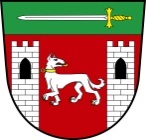 